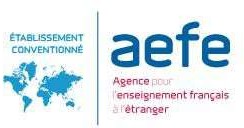 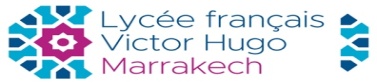 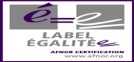 FICHE DE POSTEAssistante de directionLieu de dépôt de la candidature : les candidatures sont adressées à Monsieur le Proviseur du lycée serge.faure@aefe.fr (dossier de candidature + CV + lettre de motivation).Les candidats ou candidates dont les dossiers auront été présélectionnés seront convoqué(e)s à un entretien de sélection par téléphone Le candidat ou la candidate indiquera sur son dossier de candidature un numéro où il ou elle est joignableRémunération : 17 500 à 24 750 Dirhams brut en fonction de l’échelon et de l’ancienneté pour un temps completDate limite de dépôt des candidatures : 21 FÉVRIER 2024Présentation du postePrésentation du posteLe Lycée internationale Français Victor de Marrakech accueille plus de 2350 élèves de plusieurs nationalités de la Petite Section de maternelle à la Terminale. Il appartient au réseau AEFE (Agence de l’Enseignement Français à l’Etranger) Le Lycée internationale Français Victor de Marrakech accueille plus de 2350 élèves de plusieurs nationalités de la Petite Section de maternelle à la Terminale. Il appartient au réseau AEFE (Agence de l’Enseignement Français à l’Etranger) Nature du posteAssistant(e) de direction. Poste à temps plein en contrat local (1610 heures/an soit environ 40 heures par semaine.Poste en binôme Date de prise de fonction souhaitée : le 26 aout 2024Autorité fonctionnelleChef d’établissementMissionsAccompagner l’action du Chef d’établissementAssister/seconder le Chef d’établissement dans ses tâches administrativesGérer le suivi des courriersGérer, coordonner et assurer le suivi des activités du Chef d’établissementAssurer l’interface entre le Chef d’établissement et ses interlocuteursGérer et suivre l’agenda du Chef d’établissementSituation de travailSituation de travailActivités principalesRéalisation et suivi des tâches administrativesRelations administratives avec l’AEFE : enquêtes ponctuelles ou annuelles, suivi des dossiers des personnels détachés, gestion et suivi des stages de formation continue ;Relations administratives avec l’ambassade de France et le Consulat de Marrakech - Suivi des dossiers des personnels : suivi des absences des personnels enseignants, Gestion et suivi des activités du Chef d’établissementPréparation des réunions des instances (Conseils d’Établissement, Pédagogique, CCPL, etc.) ;Organisation des élections des représentants aux différentes instances ;Organisation du secrétariat du Chef d’établissementElaboration, traitement et gestion administrative de courriers ;Gestion des agendas et planning (agendas partagés, calendriers) ;Rédaction de notes, compte-rendu/relevé de décisions des réunions ou entrevues ;Elaboration de documents divers (livret d’accueil, formulaires, etc.)ArchivageserCompétences et qualités requisesTitulaire d’un niveau bac+2 minimumMaitrise parfaite du Français, lu et parléBonnes connaissances du système éducatif français et du milieu localBonne présentation, flexibilité, disponibilité, réactivité, rigueur et excellentes capacités de travail en équipe ;Rigueur et autonomie, capacités d’accueil et relationnellesMaîtrise des outils bureautiques et informatiques usuels ;Respect de la confidentialité.Sens du service publicPour postulerPour postulerFiche de candidature à télécharger sur le site du lycéeLettre de motivation manuscriteCurriculum vitaeCopie de la carte d’identité nationaleCarte de séjour et extrait de casier judicaire ou fiche anthropométriquePhotocopie certifié conforme du diplôme le plus élevéAttestation(s) de service pour les non-titulairesFiche de candidature à télécharger sur le site du lycéeLettre de motivation manuscriteCurriculum vitaeCopie de la carte d’identité nationaleCarte de séjour et extrait de casier judicaire ou fiche anthropométriquePhotocopie certifié conforme du diplôme le plus élevéAttestation(s) de service pour les non-titulaires